          NETHER GREEN JUNIOR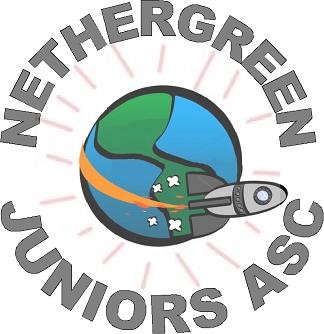            AFTER SCHOOL CLUBInfo Letter Winter 1 2020Hi everyone.  Thank you for everyone who has been following our new drop off and collection procedures and making our environment safer!Please make sure your contact information at after school club is correct as we have had problems contacting parents already. Due to staggered start times, it is vital that children attend breakfast club need to be there before 8.20am if they need to eat. Due to staggered finishing time – we would like to take this opportunity to ask Year 6 parents if they are able to collect by 5.45pm then that would be helpful in the set up and closure of their bubble, as they arriving 25 minutes earlier than usual. If this can happen, then we shouldn’t have to adjust prices to accommodate this, as their staff member can start and finish earlier.Please bear with us as we are adjusting to the new routine, some staff haven’t been at work since March but are so happy to be back!Please read the price increase letter attached in this email.Medicines – We just wanted to remind everyone that we need all medications on site when your child attends our club due to insurance and more importantly, your child’s safety. If your child arrives at the club and we have not received their medication or it is out of date, you will be called to collect your child immediately. As we are a separate organisation to the school, we do not share the same medical supplies as them. Medication forms must also be signed – these can be found on the website.Volunteers – We are no longer taking any volunteers for the foreseeable future.Parliament – As the children are in bubbles, parliament has been suspended until we can get back in the same room. The children are still being constantly asked for their ideas and input into our daily routine.For snack – The children are provided with a mix of fruit and salad items as well as bread/toast. Drinking water is always provided. You can usually reach Tammy by email or calling her phone. If the phone is off, please leave a voicemail and I will get back to you asap. This will usually be the same day or the next working day for booking enquiries. Please save 0114 230 7939 in your phones for contacting the club in regards to childcare and cancellations. Please let us know about any clubs your child will be attending this term.As we are a separate organisation from the school, please do not assume we know what the school knows, for example – if the children are having friendship problems, we may not be aware and then are unable to offer the best possible care for your child. Please use our website to gain information to the club ngjasc.co.uk Our committee chair again this year is Meredith Topliss. 